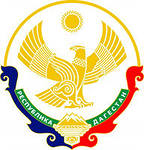 РОССИЙСКАЯ ФЕДЕРАЦИЯ368607, Республика Дагестан, Дербентский район, село Сабнова,                                            улица Школьная, 4, +79288374629, mkousoshsabnova@yandex.ru, https://sabna.dagestanschool.ru/Муниципальное бюджетное  общеобразовательное учреждение                                     «Сабнавинская средняя общеобразовательная школа им. Умаханова М-С.И.» Приказ   № 118-1от 30 августа 2021г.« Об утверждении программы воспитания» В связи с необходимостью реализации программы воспитания, на основании решения педагогического советаПРИКАЗЫВАЮ1.Утвердить программу воспитания на 2021-2025 годы.2.Педагогическим работникам , при составлении рабочих программ и планов воспитательной работы руководствоваться программой воспитания3.Контроль за исполнением данного приказа оставляю за собойДиректор школы:                                                               Османов В.М.